Организация образовательной деятельности детей в старшей группепо теме «Поиски цветика семицветика»Автор конспекта ООД: Корнева Надежда Владимировна, воспитатель высшей квалификационной категории; Яшина Надежда Анатольевна, воспитатель высшей квалификационной категории МБДОУ № 46 г. ТомскаЦель: Развитие у детей элементарных математических представлений с помощью комплекта «Мате: плюс. Математика в детском саду»Задачи:  1. Развивать мыслительные операции, внимание, умение ориентироваться в пространстве.2. Совершенствовать умение выполнять работу совместно.3.Продолжать формировать умение детей различать количество предметов и соотносить их с числом. Закрепить название геометрических фигур.Задачи приоритетной образовательной области:Познавательное развитие: Развивать любознательность и интересы детей; формировать познавательные действия, развивать воображение и творческую активность.Задачи ОО в интеграции:Социально-коммуникативное развитие: Развивать общение и взаимодействие ребенка со взрослыми и сверстниками, становление самостоятельности, целенаправленности и саморегуляции собственных действий, эмоциональной отзывчивости, сопереживания. Речевое развитие: Владение речью как средством общения, обогащение активного словаря, развитие связной, грамматически правильной речи.  Физическое развитие: Способствовать формированию опорно – двигательной системы организма, развитию равновесия. Предварительная работа: Игры с набором Мате плюс.Предпосылки учебной деятельности: Формирование умения слушать и слышать, выполнять инструкции взрослого, следовать правилам.Оборудование для педагога: Конверт с письмом, кукла бибабо. Оборудование для детей: Простой карандаш, лист для графического диктанта «Зигзаг», математическая тетрадь стр. 41 4-5-6 лет, схема цветочек, карточки с цифрами. Вводная часть (мотивационный, подготовительный этап)ПРИЛОЖЕНИЕ 1Сетка расстановки медведей.Приложение 2
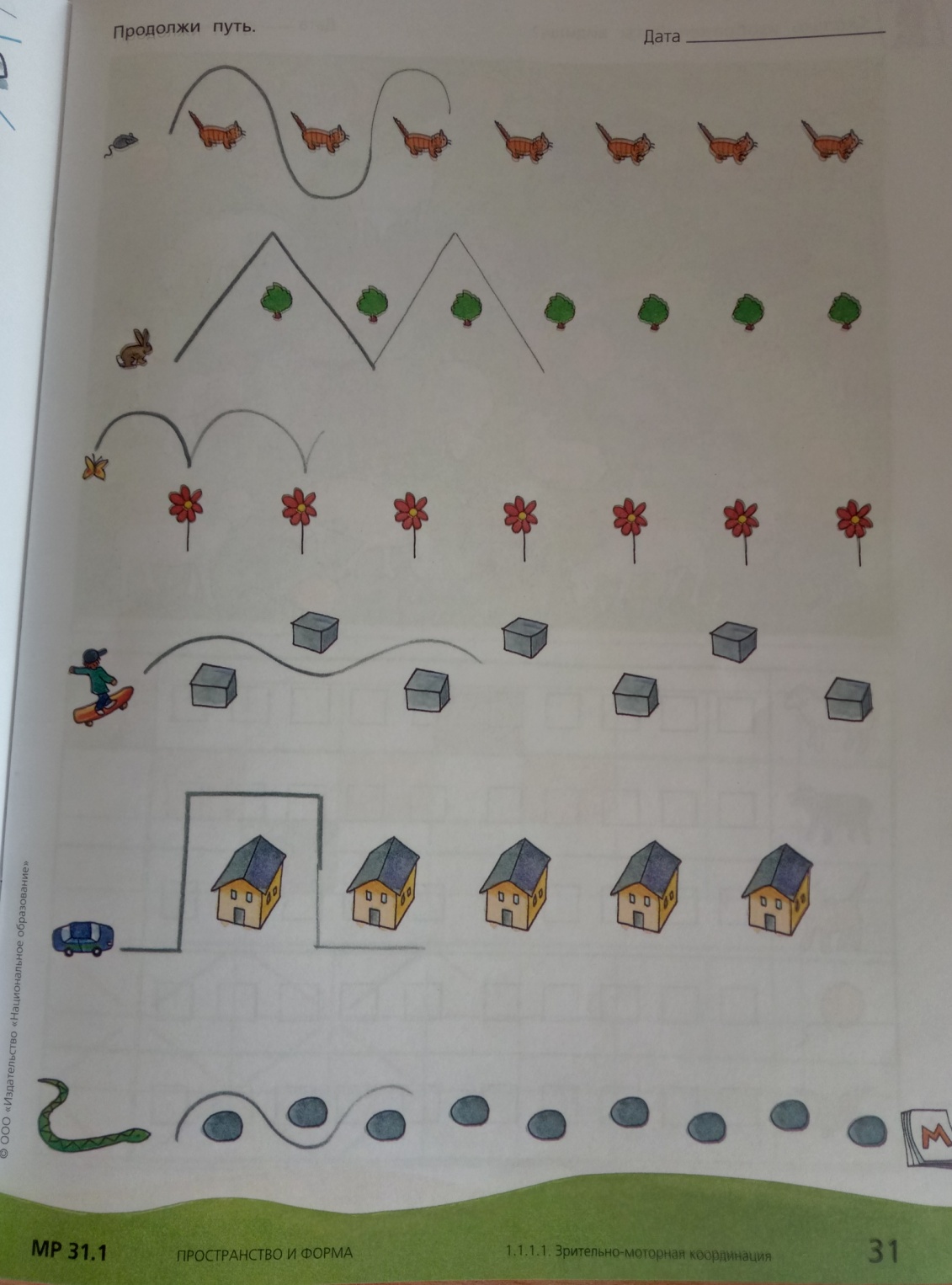 Содержание ННОДОбразовательная область(вид деятельности)Формы работыНаличие средства у детейОбразовательные задачиЦелевыеориентиры (характеристики)Дети вместе с воспитателем становятся в круг.Встанем рядышком, по кругу, Скажем «Здравствуйте! Друг другу.Нам здороваться ни лень:Всем «Привет»! и «Добрый день!»,Если каждый улыбнется, Утро доброе начнется.Воспитатель: Ребята я сегодня пришла на работу и увидела у себя на столе письмо. Посмотрим от кого письмо? (Да)Воспитатель:( открывает и читает письмо):«Здравствуйте, дорогие ребята! Это я – сказочница! Прошу вас помочь мне найти волшебный цветик семицветик. Который потерялся на сказочной полянке.Воспитатель: Поможем сказочнице? (Да)Воспитатель: Ребята как нам оказаться на сказочной полянке? (Ответы детей) Воспитатель: А, можем мы отправимся на воздушном шаре.Упражнение физическое: «Встаем прямо»Надуваем шары «ф-ф-ф-ф ф-ф-ф-ф ф-ф-ф-ф»А теперь насос включаем,Воздух в шарик мы качаем.«ш-ш-ш-ш ш-ш-ш-ш ш-ш-ш-ш»Влево- раз, вправо- два,Влево- раз, вправо- два,Раз- два- три- четыре (2 раза)Хорошо мы потрудились. Мы летим под облаками,А земля плывет под нами.Роща, поле, сад и речкаИ дома, и человечки.(Махи руками, как крыльями)И на сказочной полянке очутились.Мы летать устали что-то, (Приседания)Сдулись шарики «с-с-с-с с-с-с-с с-с-с-с».Появляется второй воспитатель с куклой бибабо. Сказочницей.Дети вместе с воспитателем проходят к сказочнице.Сказочница: Здравствуйте ребята, рада видеть вас у себя на сказочной полянке. Потеряла я свой волшебный цветик семицветик, а он мне помогал рассказывать сказки. Я не могу вспомнить где я его потеряла. Но у меня есть подсказки как его найти друзья сказочники помогли мне их составить. (обращает внимание на конверты), но без вашей помощи мне не обойтись.  Сказочница дает первый конверт в руки воспитателю. Воспитатель открывает, читает. Загадка Возле леса, на опушке,
Трое их живет в избушке.
Там три стула и три кружки,
Три кроватки, три подушки.
Угадайте без подсказки,
Кто герои этой сказки? (Три медведя) Дидактическая игра «Помоги мишкам»Приложение 1 Диктант с мишками на сетке расстановки Медведей.Воспитатель: -Мама медведица просит нас помочь найти мишутку в лесу, поможем маме медведице? (Да)Воспитатель: Поставьте мишку в левый нижний угол. Две клетки в вверх.  Три клетки вправо. Одна клетка вниз. Две клетки вправо. Одна клетка вверх. Четыре клетки влево. Две клетки вверх. Четыре клетки вправо. Помогли мы медведице найти мишку?Дети: Да.Сказочница: Молодцы! Помогли. После выполнения задания сказочница воспитателю подает второй конверт. Воспитатель открывает, читает.  Задание «Продолжи путь» Приложение 2
Математическая тетрадь стр 31. 4-5-6 лет дети выполняют задание за столом)  Воспитатель: Ребята, как вы думаете, мы справились с заданием? (Да) А, цветочек мы здесь не нашли. Поищем его в другом месте Сказочница: А я игру знаю, чтобы было интересней искать мой цветочек. Сказочница вместе с детьми и воспитателем идут по дорожке и проговаривают игру Пальчиковая игра «Сливы» Палец толстый и большой В сад за сливами пошёл.  (Ладошка собрана в "кулачок". Отгибаем большой пальчик, выпрямляем его, затем сгибаем                наполовину.   Снова сгибаем и так несколько раз)Указательный с порога Указал ему дорогу. (Отгибаем указательный пальчик, далее "сгибаем-разгибаем") Средний палец самый меткий, Он сбивает сливы с ветки. (Отгибаем средний пальчик, "сгибаем-разгибаем" его. При этом нужно стараться не сгибать указательный и большой пальцы) Безымянный подбирает, (Отгибаем также безымянный, постараться не шевелить предыдущими пальчиками) А мизинчик-господинчик В землю косточки бросает! (Отгибаем мизинчик)Воспитатель вместе с детьми и сказочницей   подходят к столу, сказочница  дает третий конверт в руки воспитателю. Воспитатель читает. Загадка.Лечит маленьких детей,Лечит птичек и зверей.Сквозь очки свои глядитДобрый доктор …(Айболит).- Правильно, Айболит. Кто из вас знает эту сказку Добрый доктор Айболит!Он под деревом сидит.Приходи к нему лечиться И корова, и волчица,И жучок, и червячок,И медведица.  Всех излечит, исцелитДобрый доктор Айболит!Воспитатель: Ребята доктор Айболит просит помочь ему посчитать, сколько приходило к нему больных зверей лечиться? Поможем? (Да )  - Давайте посчитаем вместе. У вас на столе лежат геометрические фигуры я буду читать еще раз стихотворение, а вы будете обозначать каждого зверя или насекомого геометрической фигурой у себя на столе. - Все больные выстроились в очередь к доктору.  - Ребята, какой по счёту пришла к доктору корова? (Первой) - А волчица? (Второй)  - А жучок? (Третий).  - А червячок? (Четвёртый).  - А медведица? (Пятой).  Сколько же всего получилось? Давайте посчитаем хором. (Считают.) Пять. - Молодцы, все правильно считали и отвечали на вопросы. Воспитатель обращает внимание детей, в конверте лежит схема цветочек.Сказочница: Ребята посмотрите, что здесь за схема? (Цветок)А из этих геометрических фигур мы можем выложить цветочек? (Да) дети выполняют задание по схеме.Сказочница: Спасибо большое в знак благодарности, я предлагают поиграть в игру «Умная цифра» (Обращает внимание детей на стол на столе лежат карточки с цифрами)Самое главное условие игры - говорить в этой игре нельзя, можно только показывать карточку.- Сколько пальцев на правой руке? (5) - Сколько глаз у светофора? (3) - Сколько носов у двух собак? (1) - Сколько ушей у двух мышей? (2) - Сколько хвостов у двух котов? (2)- Сколько пальцев на двух руках? (10)-Сколько колес у машины? ( 4) - Все верно показали. Молодцы.Воспитатель: А, нам пора возвращаться в детский сад.Сказочница: До свиданья, до новых встреч.  Упражнение физическое   Надуваем шары «ф-ф-ф-ф- ф-ф-ф-ф ф-ф-ф-ф»А теперь насос включаем,Воздух в шарик мы качаем.«ш-ш-ш-ш ш-ш-ш-ш ш-ш-ш-ш»Влево- раз, вправо- два,Влево- раз, вправо- два,Раз- два- три- четыре (2 раза)Хорошо мы потрудились. Мы летим под облаками,А земля плывет под нами.Роща, поле, сад и речкаИ дома, и человечки.(Махи руками, как крыльями)И в детский сад мы возвратились.Вот мы и очутились в нашем детском саду.Воспитатель: - Ребята кому мы помогали? (Трем медведям,  Доктору Айболиту, Сказочнице)Воспитатель: -Что мы искали для сказочницы? (волшебный цветик семицветик)Воспитатель: - Что вам больше всего понравилось? (Ответы детей).РР (коммуникация, игровая)Р/Р КоммуникативнаяРР/ФРСКР/РРПР/ СКРПРФРПР/РР/СКРФРРР (Коммуникативная)Игра с речевым сопровождением БеседаИгровая ситуацияСюрпризный моментИграИгровая ситуацияИгровая ситуацияИгровая ситуацияБеседаИгровая ситуацияБеседаСловоПисьмоСловоСловоДвижениеСловоКонвертыКукла БИБАБОСловоСетка расстановки медведей.Математическая тетрадь, простой карандашСловоСловоСхема цветика семицветикаГеометрические фигурыКарточки с цифрамиСловоДвижениеСловаВладение речью как средством общенияОвладение речью как средством общенияФормирование опорно – двигательной системы организма, развитие равновесияРазвитие общения и взаимодействие ребенка со взрослыми и сверстниками, становление самостоятельности, целенаправленности и саморегуляции собственных действий, эмоциональной отзывчивости.Развитие интересов детей, любознательности и познавательной мотивации. Формирование познавательных действий, становление сознания. Развитие общения и взаимодействия ребенка со взрослыми и сверстникамиРазвитие любознательности, интереса детей, формирование самостоятельности, эмоциональную отзывчивостьФормированиеопорно –двигательной системы, развитие равновесияРазвитие любознательности и интереса детей, формирование самостоятельности, эмоциональной отзывчивостиФормирование целенаправленности и саморегуляции в двигательной сфереОвладение речью как средством общенияДостаточно хорошо владеет устной речью.Ребенок достаточно хорошо владеет устной речью, может выражать свои мысли и желания.Интересуется причинно-следственными связями.Формирование готовности к совместной деятельности со сверстниками.Стремится к общениюАктивно взаимодействует со сверстниками, умеет подчиняться правиламУмение выполнять инструкцию взрослого.Становление самостоятельности, целенаправленности и саморегуляции собственных действийСтремится к общениюПроявляет любознательностьВладеет основными движениямиРебенок достаточно хорошо владеет устной речью, может выражать свои мысли и желания.Проявляет любознательностьАктивно взаимодействует со сверстниками, умеет подчиняться правиламУмение выполнять инструкцию взрослого.Становление самостоятельности, целенаправленности и саморегуляции собственных действийСтремится к общениюВладеет основными движениямиДостаточно хорошо владеет устной речью...